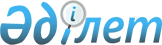 О проведении международного конкурса "Дети мира - о Казахстане"Постановление Правительства Республики Казахстан от 13 апреля 2000 года N 569

      В целях укрепления дружбы между народами мира и дальнейшего развития международных экономических и гуманитарных связей Казахстана Правительство Республики Казахстан постановляет: 

      1. Поддержать инициативу Детского благотворительного фонда "Бобек", открытого акционерного общества "Народный Сберегательный Банк Казахстана" и открытого акционерного общества "Казпочта" о проведении международного конкурса "Дети мира - о Казахстане" (далее - Конкурс). 

      1-1. Министерству образования и науки Республики Казахстан оказать содействие в проведении Конкурса. 

      Сноска. Постановление дополнено новым пунктом 1-1 согласно постановлению Правительства РК от 29 декабря 2000 года N 1925 P001925_ . 

      2. Принять к сведению, что призовой фонд и затраты на организацию и проведение Конкурса будут финансироваться за счет спонсорских взносов. 

      3. Создать Комиссию для организации и проведения Конкурса (далее - Комиссия) в составе согласно приложению. 

      4. Комиссии: 

      1) разработать и утвердить положение о Конкурсе; 

      2) принять необходимые меры по организации и проведению Конкурса. 

      5. Министерству культуры, информации и общественного согласия Республики Казахстан оказать содействие в организации освещения Конкурса в средствах массовой информации. 

      6. Министерству иностранных дел Республики Казахстан: 

      1) обратиться во Всемирный почтовый союз, ЮНЕСКО, ЮНИСЕФ с предложением принять участие в проведении Конкурса; 

      2) направить информацию о проведении Конкурса посольствам и дипломатическим представительствам Республики Казахстан за рубежом, а также посольствам и представительствам иностранных государств в Республике Казахстан. 

      7. Министерству государственных доходов Республики Казахстан в установленном законодательством порядке обеспечить таможенный контроль и оформление вывозимых призов победителями Конкурса. 

      8. Министерству энергетики, индустрии и торговли Республики Казахстан: 

      1) оказать содействие Комиссии в размещении заказа на изготовление призов на предприятиях Республики Казахстан; 

      2) совместно с Министерством транспорта и коммуникаций Республики Казахстан провести работу по привлечению национальных компаний и других организаций в качестве спонсоров Конкурса. 

      9. Агентству Республики Казахстан по инвестициям провести работу по привлечению иностранных инвесторов, зарубежных компаний, работающих на территории Республики Казахстан, в качестве спонсоров Конкурса. 

      10. Контроль за исполнением настоящего постановления возложить на Первого заместителя Премьер-Министра Республики Казахстан Павлова А.С. 

      11. Настоящее постановление вступает в силу со дня подписания. 

 

     Премьер-Министр     Республики Казахстан

                                                   Приложение                                            к постановлению Правительства                                               Республики Казахстан                                            от 13 апреля 2000 года N 569      Сноска. Приложение - с изменениями и дополнениями, внесеннымипостановлением Правительства РК от 29 декабря 2000 года N 1925  P001925_

 .                            Состав                      комиссии по организации и проведению конкурса                  "Дети мира - о Казахстане"Кушербаев                       - Министр образования и науки РеспубликиКрымбек Елеуович                  Казахстан, председательКуанышев                        - Председатель Агентства Республики Дулат Оразбекович                 Казахстан по инвестициямАбитаев                         - первый вице-Министр энергетики, Есберген Абитаевич                индустрии и торговли Республики                                   КазахстанАбусеитов                       - вице-Министр иностранных дел РеспубликиКайрат Хуатович                   КазахстанБектурганов                     - вице-Министр культуры, информации и Нуралы Султанович                 общественного согласия Республики                                  КазахстанКоржова                         - вице-Министр финансов Республики Наталья Артемовна                 Казахстан Токсеитов                       - первый вице-Министр государственныхРакимберген Курмангалиевич        доходов Республики КазахстанШаймуханов                      - заместитель директора ДепартаментаСапаргали Дюсетаевич              информационных систем Министерства                                  транспорта и коммуникаций Республики                                   КазахстанШукпутов                        - заведующий Отделом региональногоАндарь Маулешевич                 развития и социальной сферы Канцелярии                                  Премьер-Министра Республики КазахстанНазарбаева                      - председатель Детского благотворительного Сара Алпысовна                    фонда "Бобек" (по согласованию)Арыстанов Аркен Кенесбекович    - председатель Правления открытого                                   акционерного общества "Казпочта"                                   (по согласованию)Сайденов Анвар Галимуллаевич    - председатель Правления открытого                                   акционерного общества "Народный                                   Сберегательный Банк Казахстана"                                   (по согласованию)     (Специалисты: Мартина Н.А.                   Польский В.Ф.)
					© 2012. РГП на ПХВ «Институт законодательства и правовой информации Республики Казахстан» Министерства юстиции Республики Казахстан
				